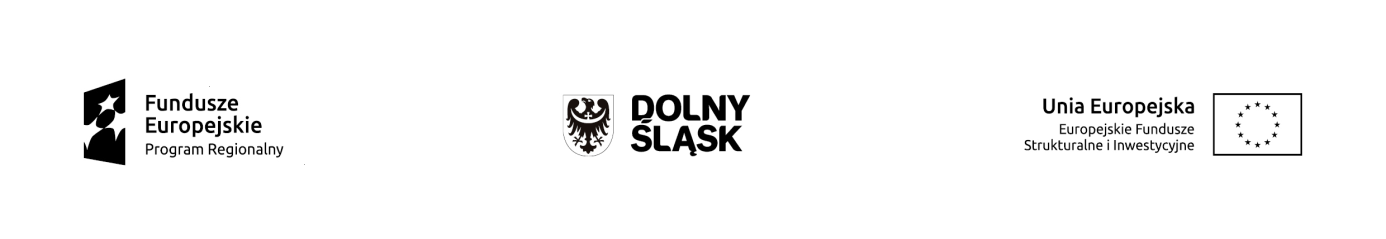 Zarząd Województwa Dolnośląskiego 
pełniący rolęInstytucji Zarządzającej Regionalnym Programem Operacyjnym Województwa Dolnośląskiego 
2014-2020ogłasza nabór wniosków o dofinansowanie realizacji projektówze środków Europejskiego Funduszu Rozwoju Regionalnegow  ramach Regionalnego Programu Operacyjnego Województwa Dolnośląskiego 2014-2020Oś priorytetowa 7 Infrastruktura edukacyjnaDziałanie 7.1 Inwestycje w edukację przedszkolną, podstawową i gimnazjalnąPoddziałanie 7.1.1 Inwestycje w edukację przedszkolną, podstawową i gimnazjalną – OSI (Infrastruktura przedszkolna)Nr naboru RPDS.07.01.01-IZ.00-02-040/151.Informacje ogólneNabór w trybie konkursowym w ramach Regionalnego Programu Operacyjnego Województwa Dolnośląskiego 2014-2020 Oś priorytetowa 7 Infrastruktura edukacyjna Działanie 7.1 Inwestycje w edukację przedszkolną, podstawową i gimnazjalną, Poddziałanie 7.1.1 Inwestycje w edukację przedszkolną, podstawową i gimnazjalną – OSI Nabór w trybie konkursowym - ukierunkowany na Obszary Strategicznej Interwencji:Zachodni Obszar Interwencji (ZOI);Legnicko-Głogowski Obszar Interwencji (LGOI);Obszar Interwencji Doliny Baryczy (OIDB);Obszar Interwencji Równiny Wrocławskiej (OIRW);Obszar Ziemia Dzierżoniowsko-Kłodzko-Ząbkowicka (ZKD);2.Pełna nazwa i adres właściwej instytucji organizującej konkurs: Konkurs ogłasza Instytucja Zarządzająca Regionalnym Programem Operacyjnym Województwa Dolnośląskiego 2014-2020 pełniąca rolę Instytucji Organizującej Konkurs. Funkcję Instytucji Zarządzającej pełni Zarząd Województwa Dolnośląskiego. Zadania związane z naborem realizuje Departament Funduszy Europejskich 
w Urzędzie Marszałkowskim Województwa Dolnośląskiego, ul. Mazowiecka 17, 50-412 Wrocław. 3. Przedmiot konkursu, w tym typy projektów podlegających dofinansowaniu: Przedmiotem konkursu są następujące typy projektów określone dla działania 7.1 Inwestycje w edukację przedszkolną, podstawową i gimnazjalną: 7.1.A Przedsięwzięcia z zakresu tworzenia nowych miejsc dla dzieci w wieku przedszkolnym i wypełniania luki w dostępie do tego typu usług realizowane poprzez przebudowę, rozbudowę, adaptację, budowę (w tym także zakupu wyposażenia) budynków przedszkolnych oraz innych form wychowania przedszkolnego.Budowa nowych obiektów przedszkolnych jest możliwa wyłącznie w sytuacji, gdy przebudowa, rozbudowa lub adaptacja istniejących budynków nie jest możliwa lub jest nieuzasadniona ekonomicznie oraz musi uwzględniać trendy demograficzne zachodzące na danym obszarze.7.1.B Przedsięwzięcia z zakresu tworzenia nowych miejsc dla dzieci w wieku przedszkolnym i wypełniania luki w dostępie do tego typu usług realizowane poprzez zakup wyposażenia do budynków przedszkolnych oraz innych form wychowania przedszkolnego.Powyższe wsparcie musi skutkować zwiększeniem liczby miejsc przedszkolnych (w każdym przedszkolu/innej formie wychowania przedszkolnego objętym projektem) w stosunku do danych z roku poprzedzającego rok rozpoczęcia realizacji projektu. Liczba utworzonych w ramach udzielonego wsparcia nowych miejsc wychowania przedszkolnego odpowiada faktycznemu i prognozowanemu w perspektywie 3-letniej zapotrzebowaniu na usługi edukacji przedszkolnej na terenie gminy, na których są one tworzone. Interwencja nie jest możliwa w sytuacji, gdy zapotrzebowanie na usługi edukacji przedszkolnej w obszarze objętym działaniami projektowymi może być zaspokojone przy dotychczasowej liczbie miejsc wychowania przedszkolnego. Aby projekt mógł być realizowany, projektodawca musi wskazać wizję i kompleksowy plan wykorzystania wspartej w wyniku realizacji projektu infrastruktury i/lub zakupionego wyposażenia (konieczność uwzględnienia kwestii demograficznych, analizy ekonomicznej inwestycji po zakończeniu projektu).  Wszystkie przedsięwzięcia muszą uwzględniać konieczność dostosowania infrastruktury i wyposażenia do potrzeb osób z niepełnosprawnościami (jako obowiązkowy element projektu). Możliwe jest łączenie ww. typów projektów 7.1.A i 7.1.B – o wyborze typu decyduje struktura wydatków kwalifikowalnych (ich większościowy udział). Wnioskodawca po wskazaniu ww. typów projektów zobligowany jest wybrać odpowiedni Obszar Strategicznej Interwencji, który go dotyczy.Nie będą finansowane:- Wydatki na infrastrukturę szkolną w przypadku naborów skierowanych do przedszkoli;- Koszty zagospodarowania terenu wokół przedszkoli i placówek oraz budowy dróg dojazdowych, wewnętrznych i parkingów;- Wydatki związane z termomodernizacją przekraczające 49% wartości całkowitych wydatków kwalifikowalnych na pojedynczy budynek w projekcie.- Wydatki związane z zakupem placów zabaw przekraczające 49% wartości całkowitych wydatków kwalifikowalnych projektu.- Wydatki dotyczące infrastruktury żłobków; Wydatki na zakup używanych środków trwałych.Kategorią interwencji (zakresem interwencji dominującym) dla niniejszego konkursu jest kategoria 052 Infrastruktura na potrzeby wczesnej edukacji elementarnej i opieki nad dzieckiem.4. Typy beneficjentów: O dofinansowanie w ramach konkursu mogą ubiegać się następujące typy beneficjentów: jednostki samorządu terytorialnego, ich związki i stowarzyszenia;jednostki organizacyjne jst;organy prowadzące przedszkola i inne formy wychowania przedszkolnego, w tym organizacje pozarządowe;specjalne ośrodki szkolno-wychowawcze;realizujący projekt na obszarze jednego z OSI.5.Kwota przeznaczona na dofinansowanie projektów 
w konkursie: Alokacja w ramach konkursu zostanie podzielona na 5 OSI.Ogółem alokacja przeznaczona na Zachodni Obszar Interwencji (ZOI) wynosi - 
1 240 503 Euro, tj. 5 288 388 PLN;Ogółem alokacja przeznaczona na Legnicko-Głogowski Obszar Interwencji (LGOI) wynosi - 2 009 348 Euro, tj. 8 566 051 PLN;Ogółem alokacja przeznaczona na Obszar Interwencji Doliny Baryczy (OIDB) wynosi - 1 142 489 Euro, tj. 4 870 545 PLN;Ogółem alokacja przeznaczona na Obszar Interwencji Równiny Wrocławskiej (OIRW) wynosi - 886 484 Euro, tj. 3 779 170 PLN;Ogółem alokacja przeznaczona na Obszar Ziemia Dzierżoniowsko-Kłodzko-Ząbkowicka (ZKD) wynosi - 1 318 956 Euro, tj. 5 622 841 PLN.Alokacja przeliczona po kursie Europejskiego Banku Centralnego (EBC) obowiązującym w grudniu 2015 r., 1 euro = 4,2631 PLN. Ze względu na kurs euro limit dostępnych środków może ulec zmianie. Z tego powodu dokładna kwota dofinansowania zostanie określona na etapie zatwierdzania Listy ocenionych projektów 6.Minimalna wartość projektu:Minimalna wartość wydatków kwalifikowalnych projektu:- 50 tys. PLN w przypadku projektów dotyczących wyłącznie wyposażenia;- 100 tys. PLN w przypadku pozostałych projektów infrastrukturalnych.7.Maksymalna wartość projektu:Maksymalna wartość wydatków kwalifikowalnych projektu: 12 mln PLN  Maksymalna wartość wydatków kwalifikowalnych dotyczy jednego obiektu.8.Maksymalny dopuszczalny poziom dofinansowania projektu lub maksymalna dopuszczalna kwota do dofinansowania projektu: Poziom dofinansowania UE na poziomie projektu wynosi 85% kosztów kwalifikowalnych Wszystkie ww. regulacje dotyczące pomocy publicznej dostępne są na stronie www.funduszeeuropejskie.gov.pl. 9.Minimalny wkład własny beneficjenta jako % wydatków kwalifikowalnych: Minimalny wkład własny beneficjenta na poziomie projektu wynosi 15%Wszystkie ww. regulacje dotyczące pomocy publicznej dostępne są na stronie www.funduszeeuropejskie.gov.pl. 10.Termin, miejsce 
i forma składania wniosków o dofinansowanie projektu: Wnioskodawca wypełnia wniosek o dofinansowanie za pośrednictwem aplikacji – Generator Wniosków - dostępny na stronie http://gwnd.dolnyslask.pl/ i przesyła do IOK w ramach niniejszego konkursu w terminie od godz. 8.00 dnia 1 lutego 2016 r. do godz. 15.00 dnia 14 marca 2016 r. Wnioski należy składać w formie dokumentu elektronicznego za pośrednictwem Generatora. 11.Sposób i miejsce udostępnienia regulaminu:Wszystkie kwestie dotyczące naboru opisane zostały w Regulaminie, który dostępny jest wraz z załącznikami na stronie internetowej www.rpo.dolnyslask.pl  oraz na portalu Funduszy Europejskich (www.funduszeeuropejskie.gov.pl).